क्षेत्रीय आयुर्वेद अनुसंधान संस्थान, कोथरुड पुणेRegional Ayurveda Research Institute, Kothrud PuneSr. No. Name Designation Contact No. Email IDPhoto (If Available)Dr. Arun Manohar GuravResearch Officer Incharge 7588025784arun.gurav@ccras.nic.in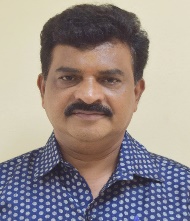  Dr. Manish Motiram Wanjari Research Officer 9229205231wanjari.manish@ccras.nic.in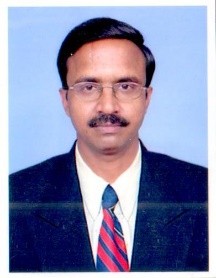 Dr. Shrirang  Balkrishna Jamadagani Research Officer 9038008005s.jamadagani@ccras.nic.in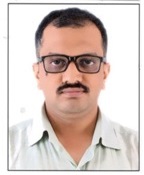 Dr. Pallavi Shrirang  JamadagniResearch Officer 9007210251p.jamadagani@ccras.nic.in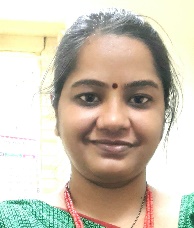 Dr. M. Srinivasan Research Officer 8891174459s.marimuthu@ccras.nic.in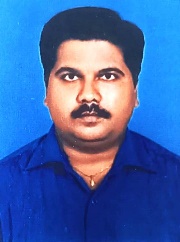 Dr. Gajanan Pawar Research Officer 8424868979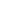 gajanan.powar81@gov.in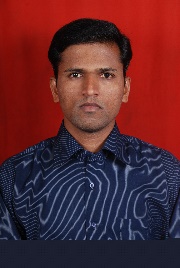 Dr. Rasika Hemchandara KolheResearch Officer 9582977118rasika.kolhe@ccras.nic.in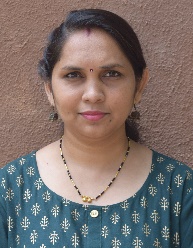 Miss. PrachikaAssistant Research Officer7709053157prachika.kr@ccras.nic.in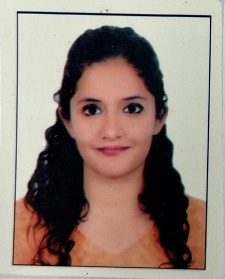 Mr. Tamboli Munaf AyubAssistant Research Officer8330903452munaf.tamboli@ccras.nic.in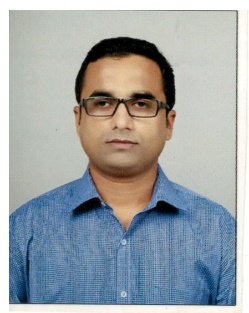  Dr. Nalban NasiruddinAssistant Research Officer9453612075nasiruddin@ccras.nic.in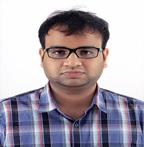 Dr. Anurag KumarAssistant Research Officer9527851025anurag.kumar@ccras.nic.in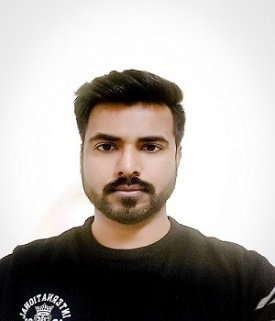 Dr. Sudhir Digambar MatteAssistant Research Officer9410323039sudhir.m@ccras.nic.in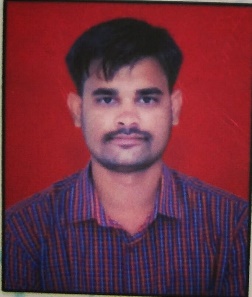 Dr. Prem Prakash JangidResearch Assistant7980132570pp.jangid@ccras.nic.in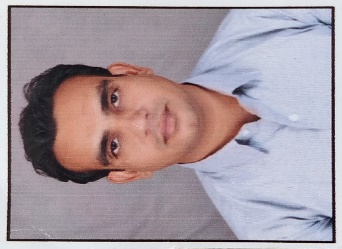 Mr. Barun SantraResearch Assistant9850890511barun.santra@ccras.nic.in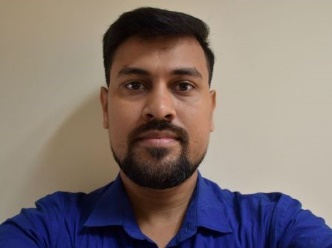 Mrs. Archana Girish MhaseHerbarium Assistant 9822776450gm.archana@ccras.nic.in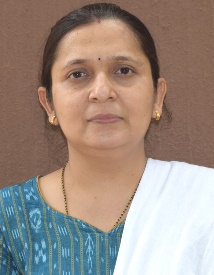 Mr.Deelip N. SonkambaleField Collector 9822479059d.sonkamble@ccras.nic.in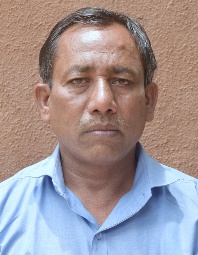 Mr. Pravin Maruti LondheGrade I – Driver 8424868979londhe.pravin@ccras.nic.in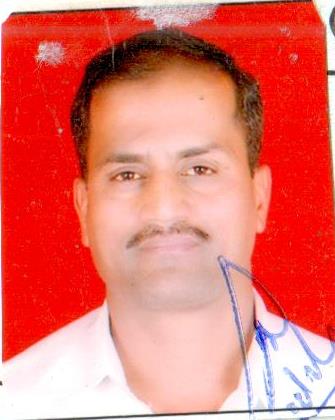 Mr. Suresh Koli UDC8605232953Suresh.koli@ccras.nic.in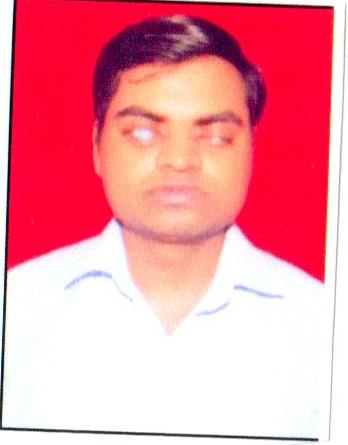 Mr. Lalit Ishwarlal SarseMTS 9579692307lalit.sarse@ccras.nic.in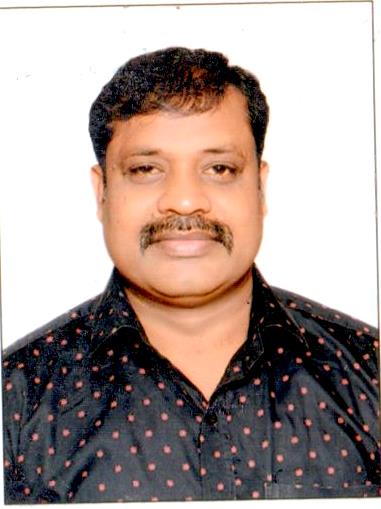 